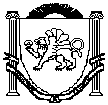 	               Республика Крым	  Белогорский районАдминистрация Зуйского сельского поселенияПОСТАНОВЛЕНИЕот 09 ноября 2018 года.							         	                  № 177О закреплении объектов для отбывания наказания в виде обязательных работ в 2019 году           В соответствии с п.2 постановления администрации Белогорского района от 29.10.2018 года № 453 «Об определении видов и объемов общественных работ, организуемых в Белогорском районе Республики Крым в 2019 году», согласно ст. 24 Федерального Закона РФ «О занятости населения в Российской Федерации», Положения об организации общественных работ, утвержденного постановление Правительства РФ от 14.07.1997 г. № 875, а также ввиду того, что вопрос о закреплении объектов для отбывания наказания в виде обязательных работ в 2019 году не рассмотрен на сессии Зуйского сельского совета, перечень объектов и видов работ для отбывания осужденными уголовного наказания в виде обязательных работ на территории Зуйского сельского совета оставить как ранее утвержденное Решением исполкома Зуйского поселкового совета от 23 июня 2014 года № 52, с целью обеспечения проведения общественных работ на территории Зуйского сельского поселения Белогорского района Республики Крым администрация Зуйского сельского поселения ПОСТАНОВЛЯЕТ:Определить предприятие, в котором осужденные в 2019 году будут отбывать наказание в виде обязательных работ, муниципальное унитарное предприятие «Жилищно-коммунальное хозяйство Зуйского сельского поселения» /приложение 1/.Определить объекты и виды общественно-полезных работ для осужденных, которые привлечены к уголовному наказанию в виде обязательных работ на 2019 год /приложение 2/.Контроль и порядок принятия к исполнению извещения об отбытии наказания в виде обязательных работ возложить на директора муниципального унитарного предприятия «Жилищно-коммунальное хозяйство Зуйского сельского поселения». Романову Е.Г.Поручить директору МУП Романовой Е.Г. строго придерживаться выполнения обязанностей, определенных действующим законодательством.Контроль за исполнением постановления оставляю за собой.Председатель Зуйского сельского совета- глава администрации Зуйского сельского поселения                                                           А.А.Лахин								Приложение  1								к постановлению администрации 								Зуйского сельского поселения								от 09.11.2018 г. № 177 Переченьпредприятия, в котором осужденные в 2019 году будут отбывать наказание в виде  обязательных работДиректор  муниципального унитарного предприятия «Жилищно-коммунальное хозяйство Зуйского сельского совета» ________________Романова Е.Г. 					Председатель Зуйского сельского совета- глава администрации Зуйского сельского поселения                                                      А.А.ЛахинПриложение 2								к постановленню администрации 								Зуйского сельского поселения								от 09.11.2018 г. № 177 Переченьобъектов и видов общественно-полезных работ для осужденных, которые привлечены к уголовному наказанию в виде обязательных работ на 2019 годПредседатель Зуйского 			           Начальник филиала по Белогорскому районусельского совета				          ФКУ «Уголовно-исполнительная глава администрации				инспекция» УФСИН РоссииЗуйского сельского поселения			по Республике Крым и г.Севастополю_________А.А.Лахин				_______________Э.И.Кубединов №Наименование объектаКоличество мест1Зуйское муниципальное унитарное предприятие «Жилищно-коммунальное хозяйство Зуйского сельского совета» №Наименование объектаВиды работ1.Улицы п.ЗуяНаведение санитарного порядка и благоустройство территории, ремонт2.Территория кладбища п.ЗуяНаведение санитарного порядка и благоустройство территории, косметический ремонт памятников, ограждений3.Территория памятников погибших односельчан, братской могилыНаведение санитарного порядка и благоустройство территории, косметический ремонт памятников, ограждений4.Здание Зуйского сельского совета  и прилегающая к нему территория Наведение санитарного порядка и благоустройство территории, косметический ремонт здания и прилегающих строений.5.Парк п.ЗуяНаведение санитарного порядка и благоустройство территории.